Growth Group Bible Study 			       Faith that Works - SeriesFaith that Works with Wealth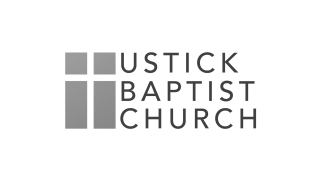 November 22, 2020Reading	James 5:1-6Read James chapter 5:1-6 and Answer the Following Questions:How does James describe the lifestyle of the rich?What is the effect of their lifestyle on others?What is the effect of their lifestyle on themselves?Read James 5:1-3What attitude does God have toward hoarding wealth?How does the love of money and riches affect our relationship with God?Read James 5:4-6What do luxury and self-indulgence have to do with the trouble that lies ahead for rich people?What does James speak so strongly against self-indulgence? What kinds of self-indulgent activities are “in now”? Why is this inappropriate for believers?Are you investing time and money in anything that is not really worth much from an eternal perspective? If so, what?Compare the descriptions of the rich in this passage with the parable of the rich man and Lazarus in Luke 16:19-31. How is this an encouragement to you?It has been said that one of Satan’s strategies is to change the price tags while no one is looking so that people value the wrong things. In the light of this, what do people tend to purse that has little eternal value?How can you invest yourself even more in what will matter forever?How can you use money to accumulate treasure in heaven?What do you possess that money cannot buy?